Change Rulers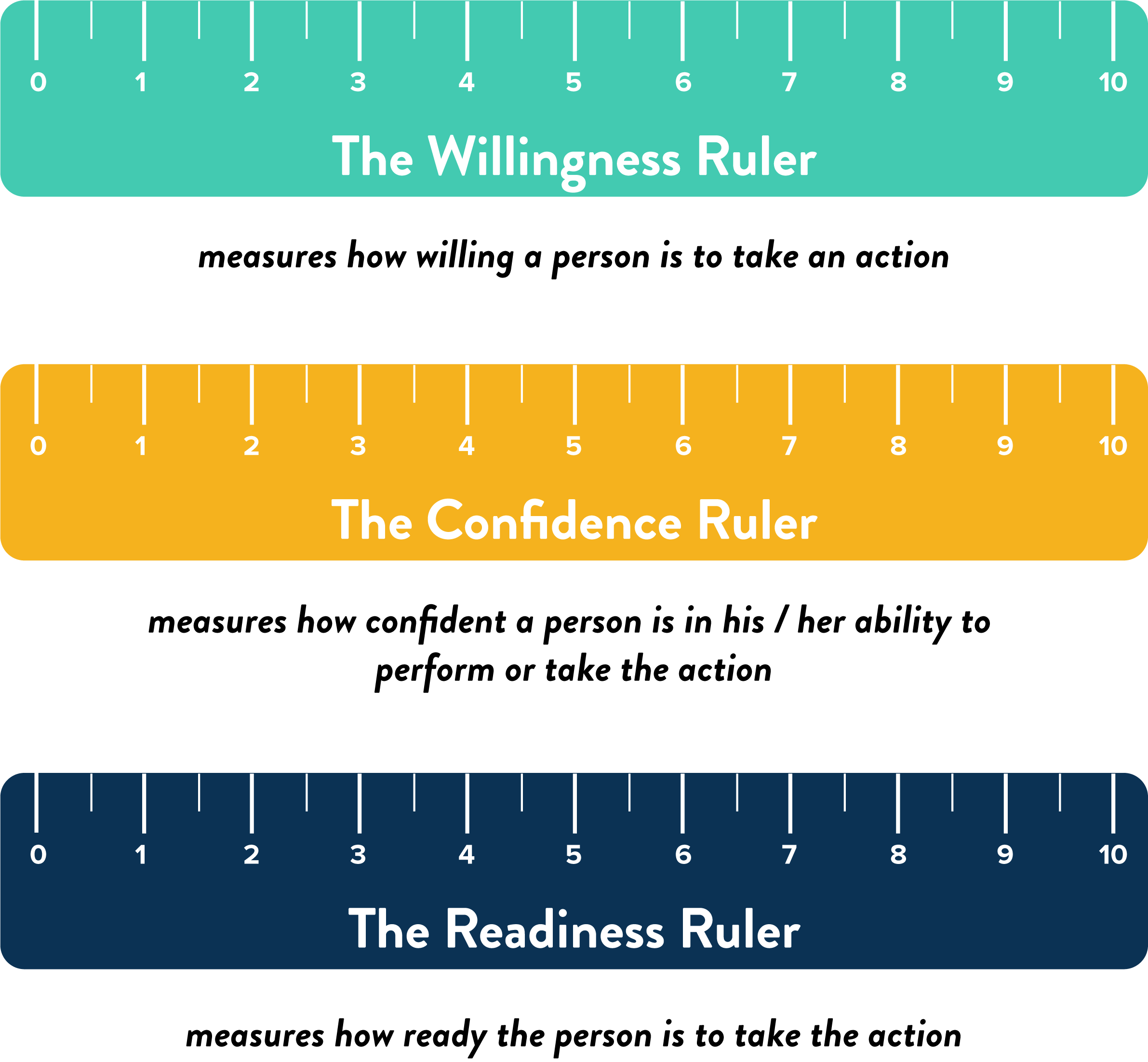 